ACTIVIDAD 7  “LA TUTORÍA EN EL ÁMBITO INSTITUCIONAL”Instrucciones:1. Investigue en el manual del académico o en cualquier otra fuente de consulta (no olvide citar la fuente utilizada) los siguientes puntos. Al concluir envíe el documento al portafolio.¿Cuáles son las responsabilidades y funciones del académico? El académico está inmiscuido en diferentes funciones las cuales puntualizo a continuación.Programas y proyectos educativos.Proceso para la enseñanza-aprendizaje por competencias profesionales integradas.Procedimiento para elaborar el programa académico institucional de las unidades de aprendizaje.Procedimiento para elaborar el programa académico de la unidad de aprendizaje en el ciclo escolar.Proceso para evaluar el desempeño de competencias del alumno.Evaluación y control del desempeño académico.Programa de asesorías académicas para la regularización de unidades de aprendizaje.Programa institucional de tutorías.Programa institucional de prácticas profesionales.2. ¿Cuál es el reglamento que tiene que seguir el profesor?Con el fin de coadyuvar en la  formación integral del alumno, el académico promoverá y orientará al alumno para que este tenga en todo momento un buen desempeño ciudadano, lo cual se aprende y se vive desde cada instancia social, como lo es nuestra universidad. La institución y la gente que forma parte de ella espera que se tenga conductas favorables con respecto a cuatros aspectos básicos.Con relación al proceso de enseñanza-aprendizaje.Con relación a la comunidad educativa LAMAR.Con relación a la institución.Con respecto a los servicios y trámites administrativos.3. ¿Cuáles son los principales derechos del docente en esta universidadTengo el manual académico, e investigue en la pagina y no viene ningún apartado del mismo que indiquen o especifiquen los derechos.Pero me he de suponer que los derechos que debemos de tener como trabajadores de universidad es derecho a continuar con estudios de postgrado, que financien nuestras capacitaciones (maestrías, diplomados etc.) fuera o dentro de nuestra instituciónY pues hasta ahora lo que si deberíamos de tener la garantía de contar con los siguientes derechos como lo son: seguro social, a vacaciones pagadas, a prestamos a crédito de vivienda y aguinaldo no bono; cabe señalar que este último párrafo es lo que yo considero que sería justo, no metiéndome en problemas de carácter político ni  proselitista, solamente mi muy humilde opinión. 4.  Vea los siguientes videos http://www.youtube.com/watch?v=UeaWzvNZGic http://www.youtube.com/watch?v=BeR2-TcSMwE 5. Elabore una reflexión sobre su labor como docente, así como su propuesta para mejorar el desempeño docente en la Universidad Guadalajara Lamar. La labor del docente que tenemos es conformar una actitud favorable para el aprendizaje,  desarrollar habilidades y estrategias cognitivas, para aprender a pensar, aprender a aprender, aprender a emprender, aprender a investigar, todo esto teniendo como base el sustento humanista, respetuoso y optimista.Debemos de priorizar la vinculación estudio-trabajo, según las necesidades de la demanda laboral. Diseñando una planeación educativa y desarrollada que se enfoque  en el modelo de competencias profesionales  integradas que permitan planear y promover aprendizajes basados en desempeños profesionales, así como evaluar y acreditar los aprendizajes con base al modelo por competencias. 4. IMPORTANTE: FAVOR DE INTEGRAR A SU REFLEXIÓN LA CONSIGA DE ESTAR ENTERADO DE LA FECHA Y HORA DEL CIERRE DEL MODULO. No se cual es la fecha para presentarlos a concluir el módulo II, pregunté por medio del grupo y no se me ha confirmado.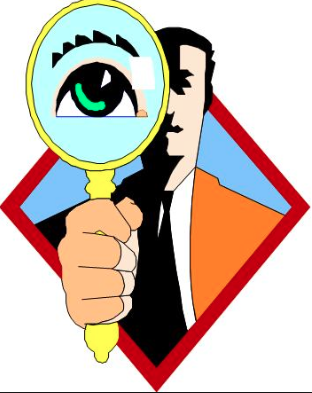 